EMPLOI DU TEMPS DE LA PREMIERE ANNEE SM SEMESTRE 1- ANNEE UNIVERSITAIRE: 2023/2024Salle : E1.1وزارة التعليـم العالــيو البحث العلمـيجامعـة 8 مـــاي 1945قالمـــةكليــة الرياضيـات و الإعـلام الآلـي 
و علــوم المـادةقسم علــوم المـادة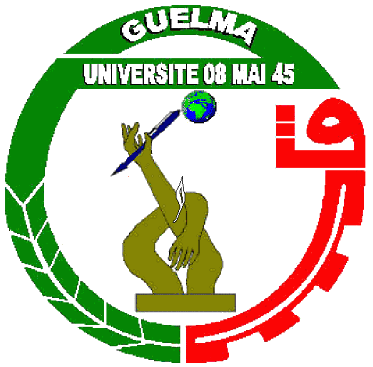 Ministère de l’Enseignement Supérieur et de la Recherche ScientifiqueUniversité 8 mai 1945 GuelmaFaculté des Mathématiques et de l’Informatique et des Sciences de la  MatièreDépartement des Sciences de la MatièreGr8h-9h 309h30-11h0011h00-12h 3014h00-15h3015h30-17hDimancheG01Math1 CoursMrBoularessePhysique1 CoursMrHamelTP Chimie 1MmeNouarBiotechnologiecoursMelleLargatDimancheG02Math1 CoursMrBoularessePhysique1 CoursMrHamelTD Math1MrBoularesseBiotechnologiecoursMelleLargatLundiGr01TD Chimie1MmeMadiMath1 CoursMrBoularesseTD Math1MrBoularesseLundiG02TD Chimie1MrOumeddourMath1 CoursMrBoularesseTP Chimie 1MmeNouarMardiG01Chimie1 CoursMrOmeddourPhysique1     Cours MrHamel TD Physique1 MrHamelTP  Informatique1  MmeLouafiMardiG02Chimie1 CoursMrOmeddourPhysique1     Cours MrHamel            TD Physique1 MrHamelTP Informatique1MmeLouafiMercrediGr01TP Physique1MmeDjeroudTP Physique1MmeDjeroudChimie1 CoursMrOmeddourInformatique1 coursMmeLouafiMercrediG02TP Physique1MrBoufelfelTP Physique1MrBoufelfelChimie1 CoursMrOmeddourInformatique1 coursMmeLouafiMercrediG02TP Physique1MrBoufelfelTP Physique1MrBoufelfelChimie1 CoursMrOmeddourInformatique1 coursMmeLouafiJeudiG01AnglaisCoursJeudiG02AnglaisCours